ИНН 0205001407, КПП 020501001, ОКПО 04285293, ОГРН 1020201250585ҠАРАР                                                                          ПОСТАНОВЛЕНИЕО Порядке установки информационных надписей и обозначений на объекты культурного наследия (памятники истории и культуры) местного значения, содержания этих информационных надписей и обозначений, а также требований к составу проектов установки и содержания информационных надписей и обозначений, на основании которых осуществляется такая установкаВ соответствии с Федеральным законом от 25 июня 2002 года N 73-ФЗ "Об объектах культурного наследия (памятниках истории и культуры) народов Российской Федерации", Постановлением Правительства Российской Федерации от 10.09.2019 № 1178 «Об утверждении Правил установки информационных надписей и обозначений на объекты культурного наследия (памятники истории и культуры) народов Российской Федерации, содержания этих информационных надписей и обозначений, а также требований к составу проектов установки и содержания информационных надписей и обозначений, на основании которых осуществляется такая установка», в целях приведения в соответствие   требованиям действующего законодательства, Администрация сельского поселения Уршакский сельсовет муниципального района Аургазинский район Республики Башкортостан, постановляет:1. Утвердить прилагаемый Порядок установки информационных надписей и обозначений на объекты культурного наследия (памятники истории и культуры) местного значения, содержания этих информационных надписей и обозначений, а также требований к составу проектов установки и содержания информационных надписей и обозначений, на основании которых осуществляется такая установка	.2. Считать утратившим силу Постановление Администрации сельского поселения Уршакский сельсовет муниципального района Аургазинский район Республики Башкортостан от 20.11.2013г. № 35 «О порядке установки информационных надписей и обозначений на объекты культурного наследия местного значения».  3. Обнародовать настоящее постановление на информационном стенде в здании Администрации и разместить на официальном сайте сельского поселения http://www.ursaksky.ru.4. Контроль за исполнением настоящего постановления оставляю за собой.Глава  сельского поселения                                                      Р.И. Абдрахманов                                                 ПРИЛОЖЕНИЕ Утвержденопостановлением администрации сельского поселения Уршакский сельсовет муниципального района Аургазинский район Республики Башкортостан от 16 марта 2020 г. N 7ПОРЯДОКУСТАНОВКИ ИНФОРМАЦИОННЫХ НАДПИСЕЙ ИОБОЗНАЧЕНИЙ НА ОБЪЕКТЫ КУЛЬТУРНОГО НАСЛЕДИЯ МЕСТНОГО (МУНИЦИПАЛЬНОГО) ЗНАЧЕНИЯСЕЛЬСКОГО ПОСЕЛЕНИЯI. Общие положения1. Настоящий Порядок определяет установку информационных надписей и обозначений на объекты культурного наследия местного (муниципального) значения сельского поселения Уршакский сельсовет (далее - объекты культурного наследия). 2. Обязанность по установке информационных надписей и обозначений на объектах культурного наследия возлагается на собственников указанных объектов. 3. В случае если объект культурного наследия находится в муниципальной собственности, установка на него информационных надписей и обозначений осуществляется администрацией сельского поселения или лицом, за которым данный объект закреплен на праве хозяйственного ведения или оперативного управления либо осуществляющим полномочия собственника в отношении указанного объекта, или лицом, которому данный объект предоставлен в безвозмездное пользование. 4. В случае если объект культурного наследия находится в государственной или муниципальной собственности и закреплен в установленном порядке за несколькими органами и (или) лицами, установка на него информационных надписей и обозначений осуществляется органом или лицом, за которым закреплена наибольшая часть такого объекта культурного наследия, если иное не предусмотрено соглашением между пользователями. 5. Установка информационных надписей и обозначений на объект культурного наследия, не имеющий собственника или собственник которого неизвестен либо от права собственности на который собственник отказался, осуществляется сельским поселением (далее – местный орган охраны объектов культурного наследия). 6. Юридические и физические лица, а также религиозные группы и общественные объединения, функционирующие без государственной регистрации и приобретения прав юридического лица, при оказании содействия органам охраны объектов культурного наследия могут за счет собственных средств осуществлять установку информационных надписей и обозначений на объекты культурного наследия с согласия их собственников или лиц, осуществляющих полномочия собственника, а также на объектах культурного наследия, не имеющих собственника или собственник которых неизвестен либо от права собственности на которые собственник отказался. При установке информационных надписей и обозначений указанные лица, группы и объединения должны соблюдать требования, установленные настоящего Порядка применительно к собственнику (пользователю) объекта культурного наследия. II. Порядок согласования установки информационных надписей и обозначений1. Полномочия по согласованию установки на объектах культурного наследия информационных надписей и обозначений осуществляет Администрация сельского поселения  (далее – Администрация). 2. Администрация направляет (вручает) уведомление о необходимости установки на объект культурного наследия информационных надписей и обозначений собственнику (пользователю) указанного объекта или лицу, уполномоченному представлять его по доверенности либо осуществляющему доверительное управление или пользование объектом культурного наследия по договору с его собственником (пользователем) (далее - доверенное лицо). В случае если объект культурного наследия находится в общей собственности, уведомление о необходимости установки на него информационных надписей и обозначений направляется (вручается) всем известным Администрации участникам долевой или совместной собственности либо их доверенным лицам или товариществу собственников жилья. 3. Вместе с уведомлением Администрация направляет (вручает) письменное задание на установку информационных надписей и обозначений, в котором указываются конкретные требования к их количеству, составу, форме, содержанию, месту и способу установки, в том числе способу крепления (нанесения). Администрация осуществляет учет направленных (врученных) уведомлений и заданий и хранение их копий в порядке, установленном правилами организации документооборота. 4. Собственник (пользователь) объекта культурного наследия или его доверенное лицо вправе по собственной инициативе обратиться в Администрацию для получения письменного задания на установку информационных надписей и обозначений. 5. Собственник (пользователь) объекта культурного наследия или его доверенное лицо в течение трех месяцев с даты получения уведомления (задания) организует в соответствии с заданием подготовку проекта информационных надписей и обозначений и с сопроводительным письмом представляет его в трех экземплярах на утверждение в Администрацию. В сопроводительном письме собственник (пользователь) объекта культурного наследия или его доверенное лицо указывает свой почтовый адрес, контактный телефон, фамилию, имя и (если имеется) отчество или фамилию, имя и (если имеется) отчество уполномоченного представителя. 6. В случае если объект культурного наследия находится в муниципальной собственности и закреплен в установленном порядке за несколькими органами и (или) лицами, организацию подготовки проекта информационных надписей и обозначений и его представление в Администрацию осуществляет орган или лицо, за которым закреплена наибольшая часть такого объекта культурного наследия, либо его доверенное лицо, если иное не предусмотрено соглашением между пользователями. 7. Проект информационных надписей и обозначений должен содержать полную информацию об их составе, форме, размере, содержании, месте и способе установки, в том числе способе крепления (нанесения), и соответствовать общим требованиям, указанным в главе III настоящего Порядка. Проект информационных надписей и обозначений должен предусматривать сохранение ранее установленных (нанесенных) на объект культурного наследия либо установленных на его территории мемориальных и памятных досок или знаков, а также специальных знаков, уничтожение, повреждение или снос которых запрещен законодательством Российской Федерации. Проект информационных надписей и обозначений должен учитывать ранее установленные и нанесенные на объект культурного наследия домовые знаки и по возможности не предусматривать их демонтаж (устранение) или перенос. Проект информационных надписей и обозначений может предусматривать сохранение ранее установленных (нанесенных) на объект культурного наследия надписей и обозначений, информирующих, что данный объект является объектом культурного наследия и подлежит государственной охране. 8. Администрация в течение 30 дней рассматривает представленный проект информационных надписей и обозначений, направляет его для проверки соответствия данным единого государственного реестра объектов культурного наследия (памятников истории и культуры) народов Российской Федерации в региональный орган охраны объектов культурного наследия и утверждает проект либо отказывает в его утверждении. 9. Основанием для отказа в утверждении представленного проекта информационных надписей и обозначения является: а) несоответствие представленного проекта данным, содержащимся в едином государственном реестре объектов культурного наследия (памятников истории и культуры) народов Российской Федерации; б) несоответствие представленного проекта письменному заданию, направленному (врученному) собственнику (пользователю) объекта культурного наследия или его доверенному лицу; в) несоответствие представленного проекта требованиям, указанным в п. 7 гл. II и главе III настоящего Порядка; г) отсутствие в представленном проекте сведений об объекте культурного наследия (его наименовании, виде, категории историко-культурного значения, времени возникновения или дате создания и (или) дате связанного с ним исторического события); д) отсутствие в представленном проекте необходимых сведений о составе, форме, размере, содержании, месте и способе установки информационных надписей и обозначений , в том числе способе  их крепления (нанесения)              10. Отказ в утверждении представленного проекта информационных надписей и обозначений оформляется Администрацией письменно с указанием мотивированных причин отказа и срока устранения причин, повлекших за собой отказ в утверждении проекта информационных надписей и обозначений. Срок устранения собственником (пользователем) объекта культурного наследия или его доверенным лицом причин, повлекших за собой отказ в утверждении проекта информационных надписей и обозначений, не должен превышать срок подготовки указанного проекта. Отказ направляется (вручается) собственнику (пользователю) объекта культурного наследия или его доверенному лицу вместе с первым экземпляром проекта информационных надписей и обозначений. Третий экземпляр представленного проекта информационных надписей и обозначений остается в Администрации для хранения вместе с копией отказа в порядке, установленном правилами организации документооборота. 11. После устранения причин, повлекших за собой отказ в утверждении проекта информационных надписей и обозначений, собственник (пользователь) объекта культурного наследия или его доверенное лицо заново представляет в Администрацию исправленный проект информационных надписей и обозначений в порядке, установленном настоящей Инструкцией. 12. Решение Администрации об утверждении представленного проекта информационных надписей и обозначений оформляется распоряжением Администрации. На каждом экземпляре представленного проекта информационных надписей и обозначений проставляется отметка (штамп) с указанием даты и номера распоряжения об утверждении данного проекта, которая заверяется подписью уполномоченного сотрудника Администрации с указанием его должности, инициалов и фамилии. Отметка (штамп) проставляется на первом листе текстовой части проекта (если имеется) и на каждом листе графической части проекта (на всех чертежах, планах, схемах, эскизах). 13. Администрация в течение 5 рабочих дней с даты принятия решения об утверждении представленного проекта информационных надписей и обозначений направляет (вручает) собственнику (пользователю) объекта культурного наследия или его доверенному лицу первый экземпляр утвержденного проекта с проставленными на нем отметками (штампами). Второй экземпляр утвержденного проекта информационных надписей и обозначений с проставленными на нем отметками (штампами) остается в Администрации для хранения вместе с экземпляром распоряжения в порядке, установленном правилами организации документооборота, а также для дальнейшего контроля за установкой указанных информационных надписей и обозначений. В целях обеспечения контроля и надзора за полнотой и качеством осуществления Администрацией полномочий третий экземпляр утвержденного проекта информационных надписей и обозначений с проставленными на нем отметками (штампами) направляется в региональный орган охраны культурного наследия.                                                                              14. Собственник (пользователь) объекта культурного наследия или его доверенное лицо либо Администрация в течение шести месяцев с даты получения утвержденного проекта информационных надписей и обозначений организует в соответствии с ним их изготовление и установку на объект культурного наследия. III. Требования к информационным надписям и обозначениям1. Информационные надписи и обозначения изготавливаются в виде прямоугольной пластины с нанесением на нее надписей и обозначений методом, обеспечивающим их хорошую различимость, читаемость и длительную сохранность. Пластина должна иметь технически надежное крепление, исключающее возможность разрушения или уничтожения объекта культурного наследия и обеспечивающее прочность установки на нем информационных надписей и обозначений с учетом возможных динамических нагрузок. На объектах археологического наследия, ансамблях и достопримечательных местах информационные надписи и обозначения могут устанавливаться в виде отдельно стоящих конструкций. Материал пластины, метод нанесения на нее надписей и обозначений, а также крепление должны быть устойчивыми к неблагоприятным воздействиям окружающей среды, в том числе климатическим и коррозионным, а также иметь защитные свойства для предотвращения или оперативного исправления негативных воздействий, в том числе совершения хулиганских действий и актов вандализма, расклейки объявлений, нанесения несанкционированных надписей и изображений. 2. Надписи выполняются на русском языке - государственном языке Российской Федерации и на государственных языках республик - субъектов Российской Федерации, наносятся на пластину шрифтом равного размера.3. На пластину наносятся следующие сведения:а) категория историко-культурного значения объекта культурного наследия;б) наименование объекта культурного наследия в соответствии с наименованием в едином государственном реестре объектов культурного наследия (памятников истории и культуры) народов Российской Федерации;в) сведения о времени возникновения объекта культурного наследия или дата его создания, даты основных изменений (перестроек) объекта культурного наследия и (или) даты связанных с ним исторических событий, сведения об авторстве (при наличии);г) слова "Охраняется государством";д) регистрационный номер в соответствии с единым государственным реестром объектов культурного наследия (памятников истории и культуры) народов Российской Федерации;е) пообъектный состав (для ансамблей).4. В центре пластины выше информационных надписей помещаются герб (геральдический знак) сельского поселения , а также геральдический знак или эмблема регионального органа охраны объектов культурного наследия (если имеется).5. Информационные обозначения должны иметь одинаковый размер, единый одноцветный или многоцветный вариант воспроизведения и помещаться слева направо, если стоять к ним лицом, в порядке их перечисления в п. 3.3 настоящего Порядка. 6. Проектом информационных надписей и обозначений может предусматриваться установка на объект культурного наследия информационных надписей и обозначений, дополняющих или поясняющих указанные в п. 3.3 настоящего Порядка (далее - дополнительные информационные надписи и обозначения). Дополнительные информационные надписи и обозначения наносятся на пластину ниже информационных надписей и обозначений, указанных в пунктах п. 3.3 настоящего Порядка, либо изготавливаются в виде отдельной пластины или пластин. 7. Дополнительные информационные надписи и обозначения могут, в частности, содержать информацию: - об акте органа государственной власти об отнесении объекта культурного наследия к особо ценным объектам культурного наследия народов Российской Федерации; - об акте органа местного самоуправления, устанавливающем порядок организации историко-культурного заповедника местного (муниципального) значения, его границу и режим его содержания; - о регистрационном номере, присвоенном объекту культурного наследия в едином государственном реестре объектов культурного наследия (памятников истории и культуры) народов Российской Федерации; - об акте органа государственной власти о включении объекта культурного наследия в единый государственный реестр объектов культурного наследия (памятников истории и культуры) народов Российской Федерации; - об особенностях объекта культурного наследия, послуживших основаниями для включения его в единый государственный реестр объектов культурного наследия (памятников истории и культуры) народов Российской Федерации и подлежащих обязательному сохранению (предмете охраны); - об установленных уполномоченным органом местного самоуправления ограничениях при использовании объекта культурного наследия, либо земельного участка или водного объекта, в пределах которых располагается объект археологического наследия; - об особенностях владения, пользования и распоряжения объектом культурного наследия, а также земельным участком или водным объектом, в пределах которого располагается объект археологического наследия; - об ограничениях (обременениях) права собственности на объект культурного наследия; - о требованиях к содержанию и использованию объекта культурного наследия, условиям доступа к нему граждан, порядку и срокам проведения реставрационных, ремонтных и иных работ по его сохранению; - о границах территории объекта культурного наследия;                                                           - об акте органа государственной власти об утверждении границ территории объекта культурного наследия; - о правовом режиме использования территории объекта культурного наследия и обязанности его соблюдения физическими и юридическими лицами, осуществляющими хозяйственную и иную деятельность на данной; - о запрете на территории памятника или ансамбля проектирования и проведения землеустроительных, земляных, строительных, мелиоративных, хозяйственных и иных работ, за исключением работ по сохранению данного памятника или ансамбля и (или) их территорий, а также хозяйственной деятельности, не нарушающей целостности памятника или ансамбля и не создающей угрозы их повреждения, разрушения или уничтожения; - о порядке проектирования и проведения работ по сохранению объекта культурного наследия; - о характере и ограничениях использования территории достопримечательного места и требованиях к хозяйственной деятельности, проектированию и строительству на данной территории; - о мерах по обеспечению сохранности объекта культурного наследия при проектировании и проведении землеустроительных, земляных, строительных, мелиоративных, хозяйственных и иных; - об установленном ограничении или запрете движения транспортных средств на территории объекта культурного наследия и в его зонах охраны; - об особенностях регулирования и осуществления градостроительной, хозяйственной и иной деятельности в историческом поселении; - об акте органа государственной власти об утверждении границ зон охраны объекта культурного наследия, режимов использования земель и градостроительных регламентов в границах данных зон; - о зонах охраны объекта культурного наследия, в том числе их границах, режимах использования земель, градостроительных регламентах, ограничениях использования земельных участков и объектов капитального строительства в границах данных зон. К дополнительным информационным обозначениям относится также однократный отличительный знак Конвенции о защите культурных ценностей в случае вооруженного конфликта (троекратный - на объектах культурного наследия, находящихся в соответствии с данной Конвенцией под специальной защитой). 8. Собственник (пользователь) объекта культурного наследия или его доверенное лицо организует установку изготовленной пластины (пластин) в соответствии с утвержденным проектом. IV. Порядок установки временных информационных надписей и обозначений1. В случае возникновения обоснованной необходимости, вызванной в том числе угрозой повреждения, разрушения или уничтожения объекта культурного наследия, Администрация вправе принять решение об установке временных информационных надписей и обозначений на объект культурного наследия. 2. Решение об установке временных информационных надписей и обозначений может быть принято без подготовки, рассмотрения и утверждения их проекта при одновременном утверждении задания, в котором указываются конкретные требования к количеству, составу, форме, содержанию, месту и способу установки временных информационных надписей и обозначений, в том числе способу их крепления (нанесения). 3. Решение об установке временных информационных надписей и обозначений оформляется распоряжением Администрации. Копия распоряжения вместе с утвержденным заданием в течение 5 рабочих дней направляется (вручается) собственнику (пользователю) объекта культурного наследия или его доверенному лицу. Распоряжением должен быть определен срок, по истечении которого временные информационные надписи и обозначения подлежат демонтажу (устранению) или замене на информационные надписи и обозначения в порядке, установленном настоящим Порядком. 4. Обязанность по установке временных информационных надписей и обозначений на объект культурного наследия возлагается на собственника (пользователя) указанного объекта. 5. Временные информационные надписи и обозначения могут содержать сведения, указанные в п. 3.3, 3.4, 3.7 настоящего Порядка, а также иную информацию, в том числе: - о юридических лицах и индивидуальных предпринимателях, проводивших или проводящих работы по сохранению объекта культурного наследия и (или) его территории, а также об имеющихся у них лицензиях на осуществление деятельности по реставрации объектов культурного наследия (памятников истории и культуры); - о лицах, проводивших или проводящих археологические полевые работы, а также об имеющихся у них разрешениях (открытых листах) на право их проведения; - о юридических и физических лицах и индивидуальных предпринимателях, осуществляющих землеустроительные, земляные, строительные, мелиоративные, хозяйственные и иные работы на территории объекта культурного наследия или в историческом поселении; - о проводящихся работах по сохранению объекта культурного наследия и (или) его территории, археологических полевых работах, а также осуществляемых на территории объекта культурного наследия или в историческом поселении землеустроительных, земляных, строительных, мелиоративных, хозяйственных и иных работах, в том числе о сроках их проведения и наличии необходимых разрешений, заданий, согласований и документов; - о приостановлении земляных, строительных, мелиоративных, хозяйственных и иных работ, проведение которых может причинить вред объекту культурного наследия;- о порядке и основаниях отчуждения или предоставления в безвозмездное пользование объекта культурного наследия из государственной или муниципальной собственности.                                                                                         6. Временные информационные надписи и обозначения изготавливаются в виде информационных стендов и (или) других технических средств аналогичного назначения (в виде пластин, вывесок, указателей, щитов, плакатов, транспарантов, баннеров, перетяжек, отдельно стоящих конструкций и т.п.) и устанавливаются (наносятся) на объект культурного наследия способами, исключающими возможность его разрушения или уничтожения. При установке (нанесении) временных информационных надписей и обозначений должны сохраняться ранее установленные (нанесенные) на объект культурного наследия либо установленные на его территории надписи и обозначения, информирующие, что данный объект является объектом культурного наследия и подлежит государственной охране, мемориальные и памятные доски и знаки, домовые знаки, специальные знаки, уничтожение, повреждение или снос которых запрещен законодательством Российской Федерации. Временные информационные надписи и обозначения могут также крепиться (наноситься) на расположенные рядом с объектом культурного наследия объекты капитального строительства, временные постройки, киоски, навесы, ограждения и другие подобные сооружения, по согласованию с собственником таких сооружений и объектов капитального строительства. 7. По истечении срока, определенного Распоряжением Администрации, временные информационные надписи и обозначения подлежат демонтажу (устранению) или замене путем установки на объект культурного наследия информационных надписей и обозначений в порядке, установленным настоящим Порядком. В случае обоснованной необходимости Администрация может продлить срок установки временных информационных надписей и обозначений на период, не превышающий первоначально определенный срок, указанный в решении об установке временных информационных надписей и обозначений. V. Контроль за установкой информационных надписей и обозначений1. Администрация наряду с иными компетентными органами охраны объектов культурного наследия осуществляет контроль за установкой информационных надписей и обозначений. В случае несоответствия установленных информационных надписей и обозначений утвержденному проекту или заданию Администрация направляет (вручает) собственнику (пользователю) объекта культурного наследия либо его доверенному лицу обязательное для исполнения в течение шести месяцев требование о демонтаже (устранении) информационных надписей и обозначений и их установке в строгом соответствии с утвержденным проектом. 2. В случае изменения сведений об объекте культурного наследия, требующих изменения информационных надписей и обозначений, указанных в п. 3.3 настоящего Порядка, Администрация направляет (вручает) собственнику (пользователю) объекта культурного наследия или его доверенному лицу уведомление о необходимости установки на объект культурного наследия новых информационных надписей и обозначений, а также соответствующее письменное задание.                                                Собственник (пользователь) объекта культурного наследия или его доверенное лицо организует в соответствии с заданием проектирование, изготовление и установку новых информационных надписей и обозначений в порядке, установленном настоящим Порядком. 3. Собственник (пользователь) объекта культурного наследия и его доверенное лицо обеспечивают сохранность установленных информационных надписей и обозначений. В случае их утраты или повреждения собственник (пользователь) объекта культурного наследия или его доверенное лицо незамедлительно информирует Администрацию с указанием даты обнаружения и обстоятельств утраты или повреждения. 4. В случае повреждения информационных надписей и обозначений собственник (пользователь) объекта культурного наследия или его доверенное лицо в течение шести месяцев осуществляет их ремонт либо замену путем изготовления и установки заново на объект культурного наследия информационных надписей и обозначений в соответствии с проектом, ранее утвержденным Администрацией. 5. В случае значительного повреждения или утраты информационных надписей и обозначений собственник (пользователь) объекта культурного наследия или его доверенное лицо в течение шести месяцев заново организует изготовление и установку на него информационных надписей и обозначений в соответствии с проектом, ранее утвержденным Администрацией. 6. При выявлении повреждения или утраты информационных надписей и обозначений Администрация в соответствии с полномочиями направляет (вручает) собственнику (пользователю) объекта культурного наследия или его доверенному лицу обязательное для исполнения в течение шести месяцев требование о ремонте или восстановлении информационных надписей и обозначений. 7. В случае исключения объекта культурного наследия из единого государственного реестра объектов культурного наследия (памятников истории и культуры) народов Российской Федерации установленные на нем информационные надписи и обозначения подлежат демонтажу (устранению) по решению Администрации. 8. Установленные на объект культурного наследия информационные надписи и обозначения могут быть демонтированы (устранены) по решению Администрации: - ремонта информационных надписей и обозначений; - замены информационных надписей и обозначений; - проведения работ по сохранению объекта культурного наследия и (или) его территории; - истечения срока установки временных информационных надписей и обозначений. 9. Работы по демонтажу (устранению) информационных надписей и обозначений организует собственник (пользователь) объекта культурного наследия, его доверенное лицо или установивший их ранее Администрация. Приложение № 1 к положению _____________________________________________ (указывается кому адресовано, место нахождения) УВЕДОМЛЕНИЕо необходимости установки на объект культурного наследияинформационных надписей и обозначенийАдминистрация сельского поселения Уршакский сельсовет муниципального района Аургазинский район Республики Башкортостан уведомляет, что в соответствии с действующим законодательством Российской Федерации об объектах культурного наследия на собственников (пользователей) объектов культурного наследия возлагается обязанность по установке информационных надписей и обозначений. Установка информационных надписей и обозначений на объект культурного наследия осуществляется на основании письменного задания, содержащего конкретные требования к составу, форме, содержанию, месту и способу установки, в том числе способу крепления (нанесения). Собственник (пользователь) объекта культурного наследия или его доверенное лицо: - в течение трех месяцев с даты получения уведомления организует в соответствии с заданием подготовку проекта информационных надписей и обозначений и представляет его в трех экземплярах на утверждение в администрацию поселения; - в течение шести месяцев с даты получения утвержденного проекта информационных надписей и обозначений организует в соответствии с ним их изготовление и установку на объект культурного наследия; - в течение одного месяца со дня выполнения работ по установке информационных обозначений на объект культурного наследия собственник (пользователь) объекта культурного наследия или его доверенное лицо направляет в администрацию поселения письменную информацию о выполненных работах с приложением цветных фотографических изображений (снимка общего вида фасада объекта культурного наследия с установленными информационными надписями и обозначениями (пластиной), а также снимка установленной пластины) на электронном и бумажном носителе; - обеспечивает сохранность установленных информационных надписей и обозначений на объект культурного наследия. Приложение: задание на установку информационных надписей и обозначений на объект культурного наследия местного (муниципального) значения - 1 экз. Глава администрации сельского поселения                           Ф.И.О. Приложение № 2 к положению ЗАДАНИЕ № _______на установку информационных надписей и обозначенийна объект культурного наследия1. Наименование объекта культурного наследия __________________________________________________________________ 2. Адрес объекта культурного наследия __________________________________________________________________ 3. Категория историко-культурного значения объекта культурного наследия. Дата и номер документа о постановке на местную (муниципальную) охрану__________________________________________________________ 4. Собственник объекта культурного наследия __________________________________________________________________ 5. Количество информационных надписей __________________________________________________________________ 6. Состав. Материал __________________________________________________________________ 7. Форма __________________________________________________________________ 8. Содержание. На пластину наносятся следующие информационные надписи __________________________________________________________________ 9. Размеры и цвет __________________________________________________________________10. Метод нанесения __________________________________________________________________ 11. Место установки __________________________________________________________________ 12. Способ крепления __________________________________________________________________ 13. Состав и содержание проектной документации __________________________________________________________________ Глава сельского поселения                                                            Ф.И.ОБашҡортоҫтан РеҫпубликаhыАуырғазы районы муниципаль районының Өршәҡ ауыл Советыауыл биләмәhе ХакимиәтеЛенин урамы, 56б, Иҫҡе Әпҫәләм ауылы, 453477,тел.(факс) 8(34745)2-71-31E-mail: cel-pos20@ufamts.ru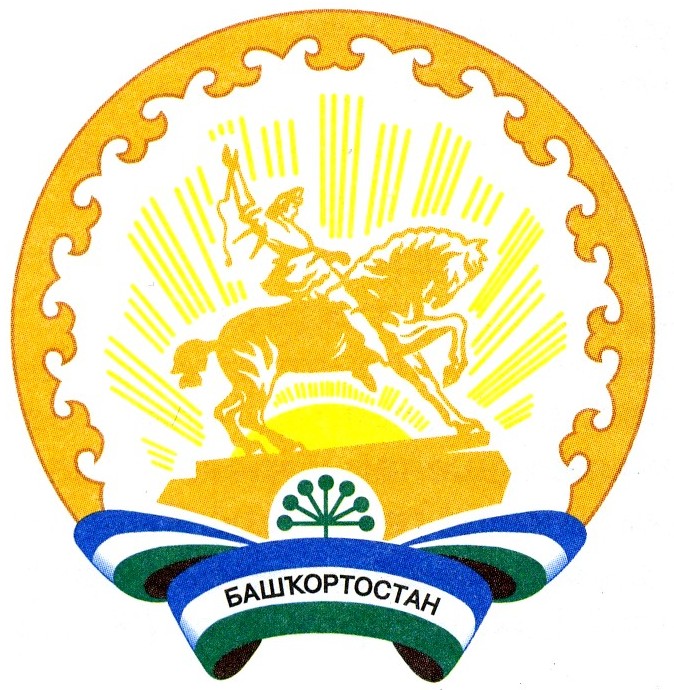 Республика БашкортостанАдминистрация сельского поселения Уршакский сельсовет муниципального района Аургазинский районЛенина ул., 56, с.Староабсалямово, 453477, тел.(факс) 8(34745)2-71-31E-mail: cel-pos20@ufamts.ru«16» март 2020 й.    № 7             «16» марта 2020 г.